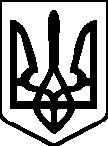 ЧЕРГОВІ МІСЦЕВІ ВИБОРИ25 жовтня 2020 рокуЦЕНТРАЛЬНО-МІСЬКА РАЙОННА У МІСТІ КРИВОМУ РОЗІТЕРИТОРІАЛЬНА ВИБОРЧА КОМІСІЯ   ДНІПРОПЕТРОВСЬКОЇ ОБЛАСТІвул. Свято-Миколаївська, . КривийРіг, Дніпропетровська область, 50000ПОСТАНОВА № 4418 год.30 хв.«20» жовтня  2020року                                                                                м. Кривий РігПро реєстрацію офіційних спостерігачів відДНІПРОПЕТРОВСЬКОЇ ОБЛАСНОЇ ОРГАНІЗАЦІЇ ПОЛІТИЧНОЇ ПАРТІЇ «ЗА МАЙБУТНЄ» у Центрально-Міській районній у місті Кривому Розі територіальній виборчій комісії         До Центрально-Міської районної у місті Кривому Розі територіальної виборчої комісії 19 жовтня 2020 року надійшла  заява та додані до неї документи від  ДНІПРОПЕТРОВСЬКОЇ ОБЛАСНОЇ ОРГАНІЗАЦІЇ ПОЛІТИЧНОЇ ПАРТІЇ «ЗА МАЙБУТНЄ» для реєстрації офіційних спостерігачів ДНІПРОПЕТРОВСЬКОЇ ОБЛАСНОЇ ОРГАНІЗАЦІЇ ПОЛІТИЧНОЇ ПАРТІЇ «ЗА МАЙБУТНЄ» у  Центрально-Міській районній у місті Кривому Розі територіальній виборчій комісії .         Розглянувши вищезгадані документи від  ДНІПРОПЕТРОВСЬКОЇ ОБЛАСНОЇ ОРГАНІЗАЦІЇ ПОЛІТИЧНОЇ ПАРТІЇ ««ЗА МАЙБУТНЄ»,   Центрально-Міська районна у місті Кривому Розі територіальна виборча комісія встановила їх відповідність вимогам  частині четвертої та п’ятої статті 60 Виборчого кодексу України.          Враховуючи вищевказане, на підставі статті 239 Виборчого кодексу України та Постанови ЦВК від 10 вересня 2020 року №244 «Про клопотання громадських організацій щодо надання дозволу мати офіційних спостерігачів під час місцевих виборів 25 жовтня 2020 року, Центрально-Міська районна у місті Кривому Розі територіальна виборча комісія постановляє:1. Зареєструвати офіційних спостерігачів ДНІПРОПЕТРОВСЬКОЇ ОБЛАСНОЇ ОРГАНІЗАЦІЇ ПОЛІТИЧНОЇ ПАРТІЇ ««ЗА МАЙБУТНЄ»» на місцевих виборах 25 жовтня 2020року у  Центрально-Міській районній у місті Кривому Розі територіальній виборчій комісії.2. Видати посвідчення за формою, встановленою Центральною виборчою комісією, представнику ДНІПРОПЕТРОВСЬКОЇ ОБЛАСНОЇ ОРГАНІЗАЦІЇ ПОЛІТИЧНОЇ ПАРТІЇ «ЗА МАЙБУТНЄ»» Скакун Юлії Олександрівні.3. Цю постанову оприлюднити на  офіційному веб-сайті виконавчого комітету Центрально-Міської районної у місті ради та на дошці оголошень Центрально-Міської районної у місті ради.Голова Центрально-Міської районної 
у місті Кривому Розі територіальноївиборчої комісії                                                                                               Н.Медведюк
Секретар Центрально-Міської районної 
у місті Кривому Розі територіальноївиборчої комісії                                                                                                 І. ГальченкоДодаток до постановиЦентрально-Міської районноїу місті Кривому Розі територіальної виборчої комісіїз чергових місцевих виборіввід  20.10. 2020  №44Відомостіпро зареєстрованих офіційних спостерігачіввід ДНІПРОПЕТРОВСЬКОЇ ОБЛАСНОЇ ОРГАНІЗАЦІЇ ПОЛІТИЧНОЇ ПАРТІЇ «ЗА МАЙБУТНЄ»Секретар Центрально-Міської районної у місті Кривому Розі територіальної виборчої комісії							І. Гальченко №з/пПрізвище, 
власне ім’я(усі власні імена)та по батькові (за наявності)Число, місяць, 
рік народження(чч.мм.рррр.)ГромадянствоМісце роботиПосада(заняття)1.Вагнер Володимир Володимирович05.12.1976Громадянин УкраїниТимчасово не працюєТимчасово не працює2.Шокотько Сергій Васильович16.03.1969Громадянин УкраїниПридніпровська залізницяОхоронець 3.Шокотько Валентина Сергіївна22.02.1942Громадянка УкраїниПенсіонеркаПенсіонерка4.Шелест Анна Олегівна27.06.1990Громадянка УкраїниТимчасово не працюєТимчасово не працює5.Борискіна Тетяна Галимівна12.05.1960Громадянка УкраїниТимчасово не працюєТимчасово не працює6.Лавріненко Світлана Олександрівна24.02.1982Громадянка УкраїниФОП Порошина О.І.Директор торговельно-зупиночного комплексу7.Урсова Олена Василівна31.10.1982Громадянка УкраїниТимчасово не працюєТимчасово не працює8.Різницький Всеволод Євгенович26.10.1993Громадянин УкраїниТимчасово не працюєТимчасово не працює9.Агафонова Валерія Сергіївна23.03.1983Громадянка УкраїниТимчасово не працюєТимчасово не працює10.Попова Олена Григорівна23.06.1978Громадянка УкраїниТОВ «Ливарно-механічний завод»Ведучий інженер з організації та оплати праці11.Кудлай Юлія Анатоліївна27.11.1989Громадянка УкраїниТимчасово не працюєТимчасово не працює12.Галенко Світлана Валентинівна02.04.1964Громадянка УкраїниТимчасово не працюєТимчасово не працює13.Причиська Вікторія Вікторівна22.07.1977Громадянка УкраїниТимчасово не працюєТимчасово не працює14.Іванова Надія Олександрівна25.06.1976Громадянка УкраїниТимчасово не працюєТимчасово не працює16.Єлек Ірина Володимирівна20.03.1988Громадянка УкраїниТимчасово не працюєТимчасово не працює16.Глобенко Валерія Сергіївна20.05.1999Громадянка УкраїниТимчасово не працюєТимчасово не працює17.Шах Віталій Григорович28.05.1976Громадянин УкраїниДНЗКТРобітник по утриманню будівлі18.Будяк Віктор Григорович22.04.1965Громадянин УкраїниДТЕКОхоронець19.Монахова Інна Валентинівна25.10.1966Громадянка УкраїниТимчасово не працюєТимчасово не працює20.Пирвердіян Вячеслав Олександрович09.12.1965Громадянин УкраїниТимчасово не працюєТимчасово не працює21.Пегова Наталя Володимирівна16.08.1971Громадянка УкраїниТимчасово не працюєТимчасово не працює22.Шах Сергій Григорович07.12.1972Громадянин УкраїниПенсіонерПенсіонер23.Амбарцумян Артур Ваганович05.04.1998Громадянин УкраїниТимчасово не працюєТимчасово не працює24.Гарькава Ганна Анатоліївна19.09.1982Громадянка УкраїниТимчасово не працюєТимчасово не працює25.Мовчан Олексій Олександрович04.06.2001Громадянин УкраїниТимчасово не працюєТимчасово не працює26.Моісєєва Віра Михайлівна15.01.1959Громадянка УкраїниТимчасово не працюєТимчасово не працює